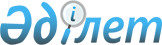 Қазақстан Республикасы Yкiметінiң 2000 жылғы 28 қаңтардағы N 137 қаулысына өзгерiс енгiзу туралы
					
			Күшін жойған
			
			
		
					Қазақстан Республикасы Үкіметінің қаулысы. 2002 жылғы 11 қазан N 1108. Күші жойылды - ҚР Үкіметінің 2008 жылғы 31 желтоқсандағы N 1332 Қаулысымен.

      



Ескерту. Қаулының күші жойылды - ҚР Үкіметінің 2008 жылғы 31 желтоқсандағы 


 N 1332 


 (2009 жылғы 1 қаңтардан бастап қолданысқа енгізіледі) Қаулысымен.




      "Салық және бюджетке төленетiн басқа да мiндетті төлемдер туралы" Қазақстан Республикасының 2001 жылғы 12 маусымдағы 

 Кодексінің 

 (Салық кодексi) 258-бабына сәйкес Қазақстан Республикасының Үкiметi қаулы етеді:






      1. "Қазақстан Республикасында өндiрiлетін және Қазақстан Республикасының кеден аумағына әкелiнетiн, Қазақстан Республикасының аумағында сатылатын акцизделетiн тауарларға және құмар ойын бизнесiне арналған акциз ставкалары туралы" Қазақстан Республикасы Yкiметінің 2000 жылғы 28 қаңтардағы N 137 

 қаулысына 

 (Қазақстан Республикасының ПYКЖ-ы, 2000 ж., N 4, 56-құжат) мынадай өзгерiс енгiзiлсiн:




      көрсетiлген қаулыға 1-қосымшада:




      мынадай жолдар:



"2208**    Арақтар және        физ.         60 теңге/      1,7 евро/




           ерекше арақтар      көлемi        1 литр        1 литр  "



     мынадай редакцияда жазылсын:



"2208**    Арақтар және        физ.         100 теңге/     1,7 евро/




           ерекше арақтар      көлемi        1 литр        1 литр ".





      2. Осы қаулы жарияланған күнінен бастап он күн өткеннен кейiн күшiне енеді.




      Қазақстан Республикасының






      Премьер-Министрі



					© 2012. Қазақстан Республикасы Әділет министрлігінің «Қазақстан Республикасының Заңнама және құқықтық ақпарат институты» ШЖҚ РМК
				